I certify that all information in this application are true to the best of my knowledge.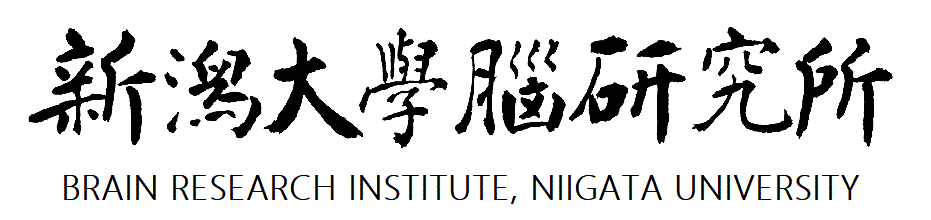 Application and Research Proposal for Global Collaborative Research Project FY 2019 ( New /  Renew : Project No. __________ )To: Director of Brain Research Institute, Niigata UniversityTo: Director of Brain Research Institute, Niigata UniversityAPPLICANT (PRINCIPAL INVESTIGATOR)APPLICANT (PRINCIPAL INVESTIGATOR)APPLICANT (PRINCIPAL INVESTIGATOR)APPLICANT (PRINCIPAL INVESTIGATOR)APPLICANT (PRINCIPAL INVESTIGATOR)Full NameTitle (please tick)Professor Dr. Mr. Ms.Professor Dr. Mr. Ms.PositionResearch AreasAffiliation(Department, Faculty, University / Institution)Full Postal AddressEmailTelephoneBRI COLLABORATORBRI COLLABORATORBRI COLLABORATORBRI COLLABORATORBRI COLLABORATORFull NamePositionBRI DepartmentApplicant (PI) has obtained the approval of the BRI collaborator for this proposal. (mandatory)Applicant (PI) has obtained the approval of the BRI collaborator for this proposal. (mandatory)Applicant (PI) has obtained the approval of the BRI collaborator for this proposal. (mandatory)Applicant (PI) has obtained the approval of the BRI collaborator for this proposal. (mandatory) YesRESEARCH PROPOSALRESEARCH PROPOSALRESEARCH PROPOSALPROJECT TITLEPROJECT TITLEPROJECT TITLE(English)(Japanese)RESEARCH AREARESEARCH AREARESEARCH AREA Neuropathological specimens of brain disease Genome analysis on brain disease Production and analysis on animal resources of brain disease Translational research focused on the development of non-invasive imaging analysis technique Open research utilizing BRI resources Neuropathological specimens of brain disease Genome analysis on brain disease Production and analysis on animal resources of brain disease Translational research focused on the development of non-invasive imaging analysis technique Open research utilizing BRI resources Neuropathological specimens of brain disease Genome analysis on brain disease Production and analysis on animal resources of brain disease Translational research focused on the development of non-invasive imaging analysis technique Open research utilizing BRI resourcesSUMMERY OF RESEARCHSUMMERY OF RESEARCHSUMMERY OF RESEARCHResource / Facility UseResource / Facility Use Fixed samples of humans Frozen specimens of human brain Human DNA and RNA Radioisotope Animal experiment Recombinant DNA animal models  Others   (please specify.                                                                     )ETHICS: Please tick if planning to conduct relevant experimentation.ETHICS: Please tick if planning to conduct relevant experimentation.I will comply with a code of ethics at the experiment facility Yes, I will.RESEARCH PURPOSE: State the research goals and objectives (100 – 150 words). RESEARCH PLAN: Describe succinctly the design of the study and the methods.PREVIOUS RESEARCH WORK RELEVANT TO THE PROPOSED RESEARCH: Explain clearly the preceding works related to the given project.OTHER RESEARCH WORK TO DATE: Provide full details of the publications for the last five (5) years. (author(s), title of article, journal and year, volume, pages) RESEARCH MEMBERS: List ALL members who participate in this research. Create an appendix if necessary. RESEARCH MEMBERS: List ALL members who participate in this research. Create an appendix if necessary. RESEARCH MEMBERS: List ALL members who participate in this research. Create an appendix if necessary. RESEARCH MEMBERS: List ALL members who participate in this research. Create an appendix if necessary. RESEARCH MEMBERS: List ALL members who participate in this research. Create an appendix if necessary. RESEARCH MEMBERS: List ALL members who participate in this research. Create an appendix if necessary. RESEARCH MEMBERS: List ALL members who participate in this research. Create an appendix if necessary. RESEARCH MEMBERS: List ALL members who participate in this research. Create an appendix if necessary. RESEARCH MEMBERS: List ALL members who participate in this research. Create an appendix if necessary. PRINCIPAL INVESTIGATORPRINCIPAL INVESTIGATORPRINCIPAL INVESTIGATORPRINCIPAL INVESTIGATORPRINCIPAL INVESTIGATORPRINCIPAL INVESTIGATORPRINCIPAL INVESTIGATORPRINCIPAL INVESTIGATORPRINCIPAL INVESTIGATORFull NameGender Male     Female Male     Female Male     Female Male     Female Male     FemaleDate of Birth(DD/MM/YYYY)Contribution in this ResearchContribution in this ResearchBRI COLLABORATORBRI COLLABORATORBRI COLLABORATORBRI COLLABORATORBRI COLLABORATORBRI COLLABORATORBRI COLLABORATORBRI COLLABORATORBRI COLLABORATORFull NameGender Male     Female Male     Female Male     Female Male     Female Male     FemaleDate of Birth(DD/MM/YYYY)(DD/MM/YYYY)(DD/MM/YYYY)Contribution in this ResearchContribution in this ResearchCO-INVESTIGATOR 1CO-INVESTIGATOR 1CO-INVESTIGATOR 1CO-INVESTIGATOR 1CO-INVESTIGATOR 1CO-INVESTIGATOR 1CO-INVESTIGATOR 1CO-INVESTIGATOR 1CO-INVESTIGATOR 1Full NameAffiliation(Department, Faculty, University / Institution)Affiliation(Department, Faculty, University / Institution)PositionAffiliation(Department, Faculty, University / Institution)Affiliation(Department, Faculty, University / Institution)Gender Male     Female Male     Female Male     Female Male     Female Male     FemaleAffiliation(Department, Faculty, University / Institution)Affiliation(Department, Faculty, University / Institution)Date of Birth(DD/MM/YYYY)(DD/MM/YYYY)(DD/MM/YYYY)Affiliation(Department, Faculty, University / Institution)Affiliation(Department, Faculty, University / Institution)Contribution in this ResearchContribution in this ResearchTelephoneEmailCO-INVESTIGATOR 2CO-INVESTIGATOR 2CO-INVESTIGATOR 2CO-INVESTIGATOR 2CO-INVESTIGATOR 2CO-INVESTIGATOR 2CO-INVESTIGATOR 2CO-INVESTIGATOR 2CO-INVESTIGATOR 2Full NameAffiliation(Department, Faculty, University / Institution)Affiliation(Department, Faculty, University / Institution)PositionAffiliation(Department, Faculty, University / Institution)Affiliation(Department, Faculty, University / Institution)Gender Male     Female Male     Female Male     Female Male     Female Male     FemaleAffiliation(Department, Faculty, University / Institution)Affiliation(Department, Faculty, University / Institution)Date of Birth(DD/MM/YYYY)(DD/MM/YYYY)Affiliation(Department, Faculty, University / Institution)Affiliation(Department, Faculty, University / Institution)Contribution in this ResearchContribution in this ResearchTelephoneEmail*Providing gender and DOB details are necessary for the report to the Ministry of Education (MEXT) in relation to promoting the activities of young and female researchers.*Providing gender and DOB details are necessary for the report to the Ministry of Education (MEXT) in relation to promoting the activities of young and female researchers.*Providing gender and DOB details are necessary for the report to the Ministry of Education (MEXT) in relation to promoting the activities of young and female researchers.*Providing gender and DOB details are necessary for the report to the Ministry of Education (MEXT) in relation to promoting the activities of young and female researchers.*Providing gender and DOB details are necessary for the report to the Ministry of Education (MEXT) in relation to promoting the activities of young and female researchers.*Providing gender and DOB details are necessary for the report to the Ministry of Education (MEXT) in relation to promoting the activities of young and female researchers.*Providing gender and DOB details are necessary for the report to the Ministry of Education (MEXT) in relation to promoting the activities of young and female researchers.*Providing gender and DOB details are necessary for the report to the Ministry of Education (MEXT) in relation to promoting the activities of young and female researchers.*Providing gender and DOB details are necessary for the report to the Ministry of Education (MEXT) in relation to promoting the activities of young and female researchers.ESTIMATED TRAVEL EXPENSES: lodging, transport and meals to BRI (up to 300,000 JPY).ESTIMATED TRAVEL EXPENSES: lodging, transport and meals to BRI (up to 300,000 JPY).ESTIMATED TRAVEL EXPENSES: lodging, transport and meals to BRI (up to 300,000 JPY).ESTIMATED TRAVEL EXPENSES: lodging, transport and meals to BRI (up to 300,000 JPY).ESTIMATED TRAVEL EXPENSES: lodging, transport and meals to BRI (up to 300,000 JPY).ESTIMATED TRAVEL EXPENSES: lodging, transport and meals to BRI (up to 300,000 JPY).ESTIMATED TRAVEL EXPENSES: lodging, transport and meals to BRI (up to 300,000 JPY).ESTIMATED TRAVEL EXPENSES: lodging, transport and meals to BRI (up to 300,000 JPY).ESTIMATED TRAVEL EXPENSES: lodging, transport and meals to BRI (up to 300,000 JPY).ESTIMATED TRAVEL EXPENSES: lodging, transport and meals to BRI (up to 300,000 JPY).ESTIMATED TRAVEL EXPENSES: lodging, transport and meals to BRI (up to 300,000 JPY).ESTIMATED TRAVEL EXPENSES: lodging, transport and meals to BRI (up to 300,000 JPY).Traveler NameTraveler NameDestinationDestinationBrain Research Institute, Niigata UniversityBrain Research Institute, Niigata UniversityBrain Research Institute, Niigata UniversityBrain Research Institute, Niigata UniversityPurposePeriod(tentative)Start onStart on(DD/MM/YYYY)(DD/MM/YYYY)DurationDurationdaysPeriod(tentative)End onEnd on(DD/MM/YYYY)(DD/MM/YYYY)Estimated ExpensesEstimated ExpensesEstimated ExpensesJPYThe traveler above has a bank account in Japan.The traveler above has a bank account in Japan.The traveler above has a bank account in Japan.The traveler above has a bank account in Japan. Yes    (if ticked, the imbursement will be paid into the bank account.) Yes    (if ticked, the imbursement will be paid into the bank account.) Yes    (if ticked, the imbursement will be paid into the bank account.) Yes    (if ticked, the imbursement will be paid into the bank account.) Yes    (if ticked, the imbursement will be paid into the bank account.) Yes    (if ticked, the imbursement will be paid into the bank account.) Yes    (if ticked, the imbursement will be paid into the bank account.) Yes    (if ticked, the imbursement will be paid into the bank account.)Traveler NameTraveler NameDestinationDestinationBrain Research Institute, Niigata UniversityBrain Research Institute, Niigata UniversityBrain Research Institute, Niigata UniversityBrain Research Institute, Niigata UniversityPurposePeriod(tentative)Start onStart on(DD/MM/YYYY)(DD/MM/YYYY)DurationDurationdaysPeriod(tentative)End onEnd on(DD/MM/YYYY)(DD/MM/YYYY)Estimated ExpensesEstimated ExpensesEstimated ExpensesJPYThe traveler above has a bank account in Japan.The traveler above has a bank account in Japan.The traveler above has a bank account in Japan.The traveler above has a bank account in Japan. Yes    (if ticked, the imbursement will be paid into the bank account.) Yes    (if ticked, the imbursement will be paid into the bank account.) Yes    (if ticked, the imbursement will be paid into the bank account.) Yes    (if ticked, the imbursement will be paid into the bank account.) Yes    (if ticked, the imbursement will be paid into the bank account.) Yes    (if ticked, the imbursement will be paid into the bank account.) Yes    (if ticked, the imbursement will be paid into the bank account.) Yes    (if ticked, the imbursement will be paid into the bank account.)Total Estimated ExpensesTotal Estimated ExpensesTotal Estimated ExpensesTotal Estimated ExpensesTotal Estimated ExpensesTotal Estimated ExpensesTotal Estimated ExpensesJPYPOSSIBILITY OF SELF-FUNDED RESEARCH: Please tick if YES.POSSIBILITY OF SELF-FUNDED RESEARCH: Please tick if YES.When this application is not successful for acquiring the BRI research funding, I (applicant) still wish to carry out the proposed research with my own financial resources. YesApplicant’s SignatureDate Checklist: Please make sure to attach the followings: Curriculum Vitae of PI (applicant) *Not applicable for those who have already submitted in the previous year. Progress Report (Form 2) *Renew projects only.